Nennformular für 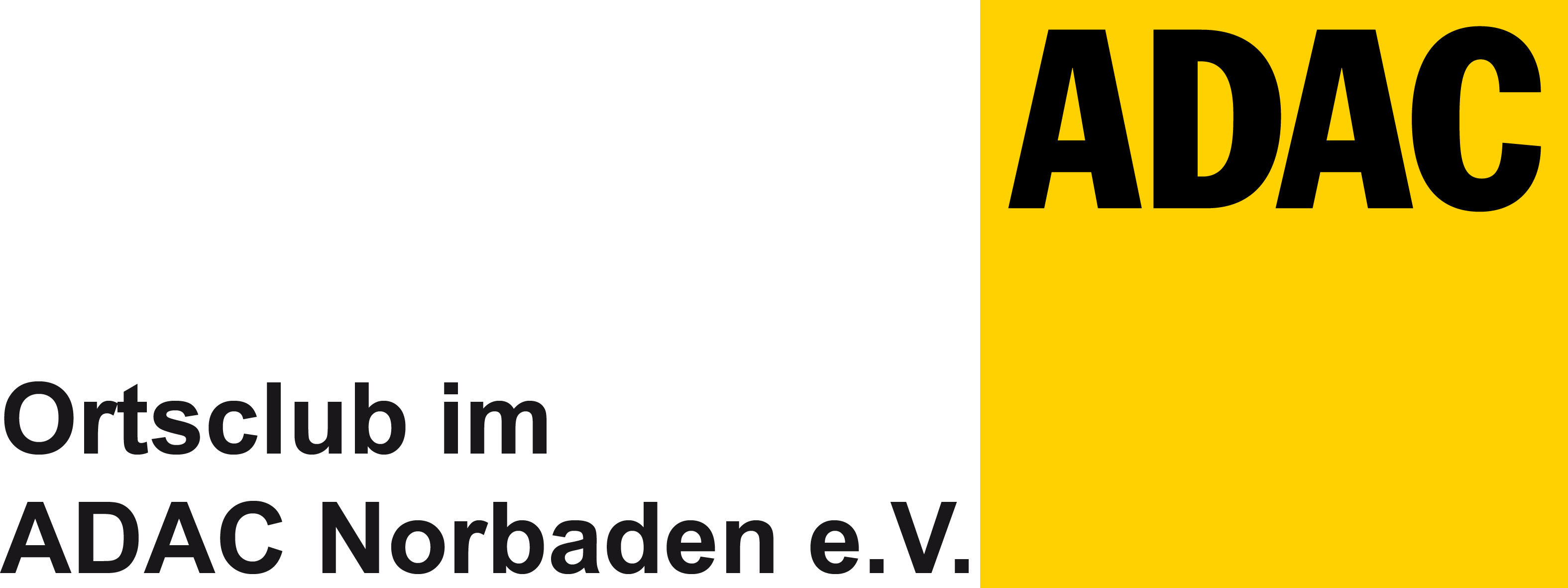 ADAC Nordbaden-Automobil-Clubsport-SlalomAnschrift, Telefon- und Faxnummer des VeranstaltersVG  Kurpfalz – SlalomJürgen RömpertIn der Holzrott 2068799  ReilingenTel.:  0172 / 7137845  FAX: 06224 83447
Veranstaltung:	  13.  Kurpfalz – Club-SlalomDatum:		  25. März 2017Zutreffendes unbedingt ankreuzen! Es wird versichert dass der Fahrer Eigentümer des einzusetzenden Fahrzeuges ist.   Fahrer ist nicht Eigentümer des einzusetzenden Fahrzeuges. Der Eigentümer gibt die in diesem Formular abgedrückte Verzichtserklärung ab.Bei nicht zutreffender Angabe stellt der Fahrer den in der Enthaftungserklärung aufgeführten Personenkreis von jeglichen Ansprüchen des Fahrzeugeigentümers frei, außer bei Schäden aus der Verletzung des Lebens, des Körpers, oder der Gesundheit, die auf einer vorsätzlichen oder fahrlässigen Pflichtverletzung – auch eines gesetzlichen Vertreters oder eines Erfüllungsgehilfen des enthafteten Personenkreises – beruhen, und außer bei sonstigen Schäden, die auf einer vorsätzlichen oder grob fahrlässigen Pflichtverletzung – auch eines gesetzlichen Vertreters oder eines Erfüllungsgehilfen des enthafteten Personenkreises – beruhen. Diese Freistellung bezieht sich bei Ansprüchen gegen die anderen Teilnehmer, deren Helfer, die Eigentümer, Halter der anderen Fahrzeuge, den eigenen Helfern auf Schäden, die im Zusammenhang mit den Slalomwettbewerben ( Training, Wertungsläufe) entstehen und bei Ansprüchen gegen andere Personen und Stellen auf Schäden, die im Zusammenhang mit der Veranstaltung insgesamt entstehen.    Allgemeine Vertragserklärung der FahrerFahrer müssen Tatsachen in der Person oder dem Verhalten eines Teammitgliedes (Fahrer, Mechaniker, Helfer usw.) die das Vertragsverhältnis mit dem Veranstalter berühren oder einen Schadensersatzanspruch begründen, für und gegen sich gelten lassen.Die Fahrer versichern, dassdie im Nennformular gemachten Angaben richtig und vollständig sind, der Fahrer uneingeschränkt den Anforderungen der Rennwettbewerbe gewachsen ist,das Fahrzeug in allen Punkten den technischen Bestimmungen entspricht, das Fahrzeug in allen Teilen durch die Technischen Kommissare untersucht werden kann,sie das Fahrzeug nur in technisch und optisch einwandfreiem Zustand bei der jeweiligen Veranstaltung einsetzen werden.Sie erklären mit ihrer Unterschrift weiter, dasssie von dem ADAC-Reglement für Automobil-Clubsport-Slalom-Veranstaltungen, den besonderen Serien-Bestimmungen, der Veranstaltungsausschreibung und den evtl. Zusatzbestimmungen Kenntnis genommen haben,sie diese als für sich verbindlich anerkennen und sie befolgen werden,diese Regeln und Bestimmungen und die Erklärung in dieser Nennung mit ihrer Zustimmung Bestandteil des Vertrages mit dem Veranstalter werden,die Schiedsrichter und die Veranstalter – jeweils im Rahmen ihrer Zuständigkeit – berechtigt sind, neben anderen Maßnahmen auch Strafen bei Verstößen gegen die sportlichen Regeln, sportgesetzlichen Bestimmungen und vertraglichen Pflichten – wie in den Reglements, Ausschreibungen und sonstigen Bestimmungen vorgesehen – festzusetzen –.Sie bestätigen mit ihrer Unterschrift, dass sie diese Regelungen anerkennen und die Durchführung der Kontrollen bei Wettbewerben und außerhalb des Wettkampfes unterstützen werden.Haftungsausschluss Bewerber, Fahrer/Beifahrer, Kraftfahrzeug-Eigentümer und -Halter nehmen auf eigene Gefahr an der Veranstaltung teil. Sie tragen die alleinige zivil- und strafrechtliche Verantwortung für alle von ihnen oder dem von ihnen benutzten Fahrzeug verursachten Schäden, soweit kein Haftungsausschluss vereinbart wird. Bewerber und Fahrer/Beifahrer erklären mit Abgabe der Nennung den Verzicht auf Ansprüche jeder Art für Schäden, die im Zusammenhang mit der Veranstaltung entstehen, und zwar gegen – die FIA, die CIK, die FIM, die UEM, den DMSB, die Mitgliedsorganisationen des DMSB, die Deutsche Motor Sport Wirtschaftsdienst GmbH, deren Präsidenten, Organe, Geschäftsführer, Generalsekretäre, – die ADAC Gaue/Regionalclubs und ADAC Ortsclubs, den Promoter/Serienorganisator, – den Veranstalter, die Sportwarte, die Rennstreckeneigentümer, den Rennstreckenbetreiber, – Behörden, Renndienste und alle anderen Personen, die mit der Organisation der Veranstaltung in Verbindung stehen, – den Straßenbaulastträger, soweit Schäden durch die Beschaffenheit der bei der Veranstaltung zu benutzenden Straßen samt Zubehör verursacht werden und – die Erfüllungs- und Verrichtungsgehilfen aller zuvor genannten Personen und Stellen, außer für Schäden aus der Verletzung des Lebens, des Körpers oder der Gesundheit, die auf einer vorsätzlichen oder fahrlässigen Pflichtverletzung – auch eines gesetzlichen Vertreters oder eines Erfüllungsgehilfen des enthafteten Personenkreises – beruhen, und außer für sonstige Schäden, die auf einer vorsätzlichen oder grob fahrlässigen Pflichtverletzung – auch eines gesetzlichen Vertreters oder eines Erfüllungsgehilfen des enthafteten Personenkreises – beruhen; gegen – die anderen Teilnehmer (Bewerber, Fahrer/Beifahrer, Mitfahrer) deren Helfer, die Eigentümer, Halter der anderen Fahrzeuge, – den eigenen Bewerber, der/die eigenen Fahrer/Beifahrer, Mitfahrer (anders lautende besondere Vereinbarungen zwischen Bewerber, Fahrer/n / Beifahrer/n, Mitfahrer/n gehen vor!) und eigene Helfer verzichten sie auf Ansprüche jeder Art für Schäden, die im Zusammenhang mit dem Rennwettbewerb (ungezeitetes, gezeitetes Training, Qualifikationstraining, Warm-Up, Rennen), beim Slalom im Zusammenhang mit Training und Wertungslauf/-läufen, bei Rallyewettbewerben verzichten sie auf Ansprüche jeder Art für Schäden, die im Zusammenhang mit der/den Wertungsprüfung/en zur Erzielung von Höchstgeschwindigkeiten oder kürzesten Fahrzeiten oder der/den dazugehörigen Übungsfahrt/en entstehen, außer für Schäden aus der Verletzung des Lebens, des Körpers oder der Gesundheit, die auf einer vorsätzlichen oder fahrlässigen Pflichtverletzung – auch eines gesetzlichen Vertreters oder eines Erfüllungsgehilfen des enthafteten Personenkreises – beruhen, und außer für sonstige Schäden, die auf einer vorsätzlichen oder grob fahrlässigen Pflichtverletzung – auch eines gesetzlichen Vertreters oder eines Erfüllungsgehilfen des enthafteten Personenkreises – beruhen. Der Haftungsausschluss wird mit Abgabe der Nennung allen Beteiligten gegenüber wirksam. Der Haftungsverzicht gilt für Ansprüche aus jeglichem Rechtsgrund, insbesondere sowohl für Schadensersatzansprüche aus vertraglicher als auch außervertraglicher Haftung und auch für Ansprüche aus unerlaubter Handlung. Stillschweigende Haftungsausschlüsse bleiben von vorstehender Haftungsausschlussklausel unberührt. Erklärungen der Fahrer zum Ausschluss der HaftungOrt	Datum	Unterschrift der gesetzlichen VertreterName des Fahrers in Blockschrift und UnterschriftVerzichtserklärung des Fahrzeugeigentümers(Nur erforderlich, wenn der Fahrer nicht Eigentümer des einzusetzenden Fahrzeuges sind, siehe Vorderseite der Nennung)Ich bin mit der Beteiligung des in der Nennung näher bezeichneten Fahrzeuges an der Veranstaltung einverstanden und erkläre den Verzicht auf Ansprüche jeder Art für Schäden, die im Zusammenhang mit der Veranstaltung entstehen, und zwar gegen den ADAC, die ADAC-Gaue, den Promoter/Serienorganisator, den Veranstalter, die Sportwarte, die Rennstreckeneigentümer, Behörden, Renndienste und alle anderen Personen, die mit der Organisation der Veranstaltung in Verbindung stehen, den Straßenbaulastträger, soweit Schäden durch die Beschaffenheit der bei der Veranstaltung zu benutzenden Straßen samt Zubehör verursacht werden, und die Erfüllungs- und Verrichtungsgehilfen aller zuvor genannten Personen und Stellen außer für Schäden aus der Verletzung des Lebens, des Körpers oder der Gesundheit, die auf einer vorsätzlichen oder fahrlässigen Pflichtverletzung - auch eines gesetzlichen Vertreters oder eines Erfüllungsgehilfen des enthafteten Personenkreises – beruhen, und außer für sonstige Schäden, die auf einer vorsätzlichen oder grob fahrlässigen Pflichtverletzung – auch eines gesetzlichen Vertreters oder eines Erfüllungsgehilfen des enthafteten Personenkreises – beruhen; gegen die Fahrer, Mitfahrer, Halter, Eigentümer der anderen eingesetzten Fahrzeuge, die Helfer der/des in der Nennung angegebenen Teilnehmer/s und der anderen Teilnehmer sowie gegen den/die Bewerber, Fahrer, Mitfahrer des von mir zur Verfügung gestellten Fahrzeuges (anderslautende besondere Vereinbarungen zwischen Eigentümer, Fahrer/n, Mitfahrer/n gehen vor!) verzichte ich auf Ansprü che jeder Art für Schäden, die im Zusammenhang mit den Slalomwettbewerben (Training, Wertungsläufen) entstehen, außer für Schäden aus der Verletzung des Lebens, des Körpers oder der Gesundheit, die auf einer vorsätzlichen oder fahrlässigen Pflichtverletzung – auch eines gesetzlichen Vertreters oder eines Erfüllungsgehilfen des enthafteten Personenkreises – beruhen, und außer für sonstige Schäden, die auf einer vorsätzlichen oder grob fahrlässigen Pflichtverletzung – auch eines gesetzlichen Vertreters oder eines Erfüllungsgehilfen des enthafteten Personenkreises – beruhen.Der Haftungsverzicht gilt für Ansprüche aus jeglichem Rechtsgrund, insbesondere sowohl für Schadensersatzansprüche aus vertraglicher als auchaußervertraglicher Haftung und auch für Ansprüche aus unerlaubter Handlung. Stillschweigende Haftungsausschlüsse bleiben von vorstehenderVerzichtserklärung unberührt. Ort 			Datum 					Unterschrift des FahrzeugeigentümersWird vom Veranstalter ausgefülltSTART Nr:Nenngeld:  START Nr:Technische Abnahme:Klasse:Klasseneinteilung des Veranstalters:Serienmäßige Fahrzeuge       Klasse: ______                 Seriennahe Fahrzeuge     Klasse:  ______Verbesserte Fahrzeuge          Klasse: ______                * Slalomeinsteiger             Klasse:  ______                                                                                            * Mit meiner Unterschrift bestätige ich dass ich die                                                                                                                             Bedingungen                                                                                                                             für die Slalom-Einsteiger laut Grundausschreibung erfülle.       Gleichmäßigkeitsfahrten        Klasse: ______                                                                                                               Sonstige Klassen gemäß Ausschreibung:  _____________________________________________Nicht ausfüllen:Papierabnahme:Lizenz                     erfolgreicherSE-Lehrgang            KFZ-Schein            Wagenpass            Bitte ausfüllen !!MitgliedschaftADAC             AvD                DMV                Sonstige         Ortsclub:  _________________________________________________________________________Fahrer/Name,Vorname: _______________________________________________________________Straße: _______________________________________________Geb. Datum: __________________PLZ: ______________  Wohnort:  ______________________________________________________Staatangehörigkeit: ___________________     DMSB Lizenz Nr.: ____________________________E-Mail Adresse:  ____________________________________________________________________Nicht ausfüllen:Papierabnahme:Lizenz                     erfolgreicherSE-Lehrgang            KFZ-Schein            Wagenpass            Bitte ausfüllen !!MitgliedschaftADAC             AvD                DMV                Sonstige         Fahrzeug/Fabrikat: __________________________   Typ :  __________________________________Hubraum: __________ccm        KFZ-Kennz. oder Wagenpass-Nr.: ____________________________Nicht ausfüllen:Papierabnahme:Lizenz                     erfolgreicherSE-Lehrgang            KFZ-Schein            Wagenpass            Bitte ausfüllen !!MitgliedschaftADAC             AvD                DMV                Sonstige         